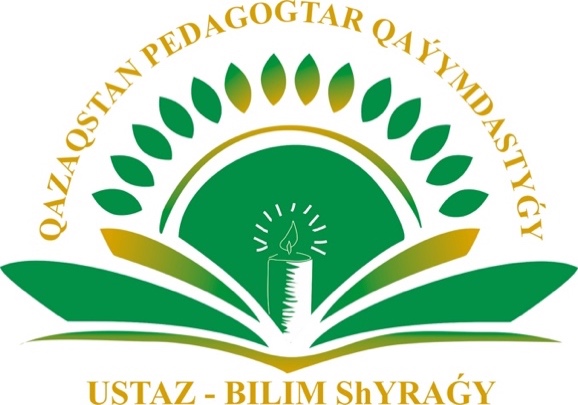 УВАЖАЕМЫЕ КОЛЛЕГИ!Выражаем Вам огромную благодарность за то, что вы несмотря на ситуацию в нашей стране, продолжаете развивать Вашу профессиональную активность и приспосабливаетесь к новым требованиям времени.Ассоциация педагогов Казахстана – независимая организация, работающая в сфере образования и имеющая общественный статус. Многие преподаватели с искренней гордостью обращаются к нам с желанием развивать свой труд, быть примером для последующего поколения, с желанием воспитать своих последователей.И главная цель наших конкурсов – выявление лучших педагогов, их мотивирование и повышение статуса педагога, увеличение роли педагогов в социуме и охват педагогов с окраин нашей страны.Поздравляем Вас с наступающим профессиональным праздником и приглашаем принять участие в масштабном, республиканском конкурсе «ЛУЧШИЙ УЧИТЕЛЬ - 2020», приуроченного ко дню Учителя.РЕСПУБЛИКАНСКИЙ КОНКУРС «ЛУЧШИЙ УЧИТЕЛЬ - 2020»
ИНФОРМАЦИОННОЕ ПИСЬМО!ВСЕМ ПРЕПОДАВАТЕЛЯМ!«Ассоциация педагогов Казахстана» в целях мотивации, увеличения интереса к профессии и вычисления лучших специалистов сферы образования – организует республиканский конкурс «ЛУЧШИЙ УЧИТЕЛЬ - 2020» для всех работников сферы образования (детский сад, школа, колледж, институт, университет, организации дополнительного образования и т.д.).ПРАВИЛА КОНКУРСА:Заявки на участие в конкурсе принимаются в 2-ух направлениях.1-ое направление: проводится отбор для орденов «Лучший педагог Казахстана», «Отличник сферы образования» и «Уважаемый сотрудник сферы образования», также для медалей «Ы.Алтынсарина».2-ое направление: проводится отбор для нагрудных знаков «Лучший педагог», «Отличник сферы образования», «За внесенный вклад в развитие образовательного процесса», «Лучший молодой педагог», «Лучший воспитатель», «Лучший педагог-психолог». Стаж работы преподавателя по вышеуказанным наградам должен быть не менее 5-ти лет, и не менее 3-ех лет для номинации «Лучший молодой педагог». Участники должный отправить Портфолио достижений с достижениями последних 3-ех лет.Участие в конкурсе проводится путем:- самовыдвижения;- выдвижения от имени руководителя организации;- выдвижения от имени социальных и государственных организаций.ВНИМАНИЕ: при заполнении заявки на участие в конкурсе «Лучший учитель-2020» необходимо указать направление и название награды (орден, нагрудной знак)!Документы заявок будет отбираться и проверяться специальной конкурсной комиссией. По решению конкурсной комиссии – участники, признанные лучшими, становятся обладателями наград.Участие в конкурсе – бесплатно.Взнос победителей конкурса – будет сообщено дополнительно.ВНИМАНИЕ: все участники, изъявившие желание принять участие в конкурсе (воспитатели, преподаватели и т.д.) должны сдать документы (заявление или рекомендацию, таблицу об участнике и портфолио достижений) на электронную почту Ассоциации  kaz_pedagogika@mail.ru  или же kaz-pedagogika@mail.ru до 19 сентября 2020 года. Участники, признанные лучшими по итогам конкурса – обязаны сделать единоразовый взнос (сумма взноса будет оглашена победителям дополнительно).Итоги конкурса будут объявлены 21-го сентября! Телефоны для дополнительной информации:+7 777 157 72 22, +7 7172 26 90 55;WhatsApp +7 776 865 54 08;Сайт: www.kaz-pedagogika.kzЭлектронная почта: kaz_pedagogika@mail.ru, kaz-pedagogika@mail.ruПример заявленияЗаявление (обязательно к заполнению)Организационному комитету Республиканского Конкурса «ЛУЧШИЙ УЧИТЕЛЬ-2020»ЗАЯВЛЕНИЕЯ, _____________, житель города ______, педагог школы №___ (детский сад, колледж, институт, университет) прошу посодействовать участию и рассмотрению поданных документов в Республиканском конкурсе «ЛУЧШИЙ УЧИТЕЛЬ-2020» (указать направление и название награды), организованный в целях определения лучших специалистов, их мотивирования и увеличения интереса к профессии педагога.Заявитель:                                                              _______(подпись)______Дата:                                                                        ____(дата заполнения)__(Заявление должно быть заполнено собственноручно и отправлено путем сканирования)Таблица (обязательно к заполнению)(объем таблицы может быть произвольным)В качестве достижений можно отправить дипломы, сертификаты, грамоты, научные статьи в изданиях и СМИ, авторские программы и методические руководства за последние 3 года. Портфолио должно быть изготовлено в формате PowerPoint, PDF или WORD.Ф.И.О. полностьюДата рожденияМесто работыДолжностьПедагогический стажОбразование (ВУЗ, факультет и год окончания)КвалификацияАдрес проживания с индексомКонтактные данные (дом., сотовый) Электронная почтаКачественное фотоДостижения (перечислить в списке, сканированные варианты отправить отдельной папкой)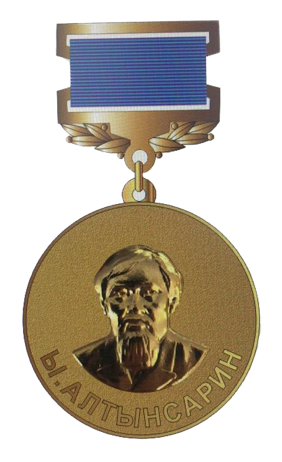 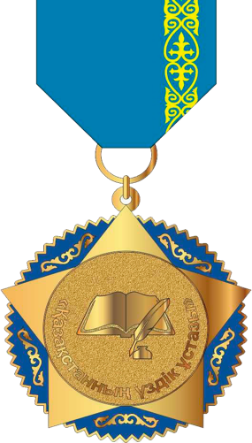 медаль «Алтынсарин Ы.»медаль «Алтынсарин Ы.»орден «Лучший учитель Казахстана»орден «Лучший учитель Казахстана»орден «Лучший учитель Казахстана»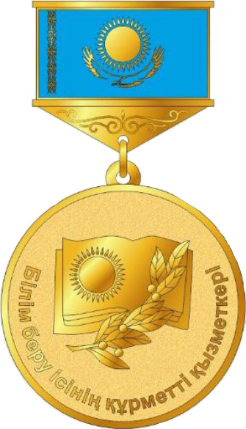 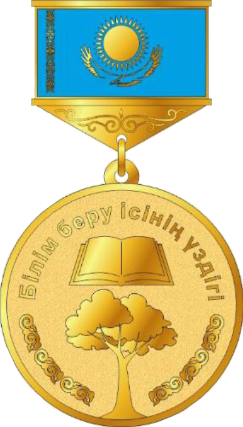 медаль «Почетный работник образования»медаль «Почетный работник образования»медаль «Отличник образования»медаль «Отличник образования»медаль «Отличник образования»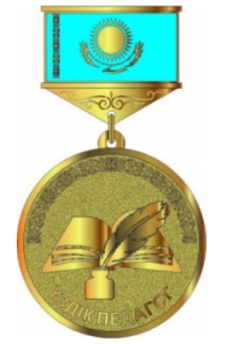 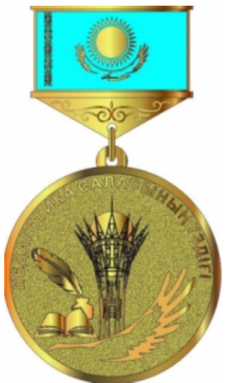 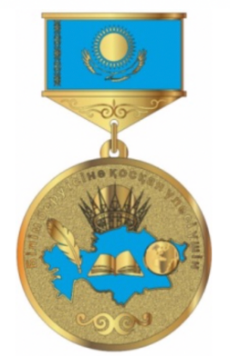 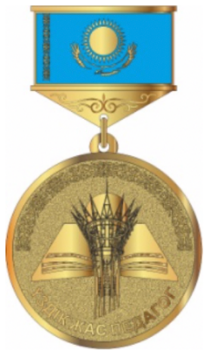 «Лучший педагог»«Лучший педагог»«Лучший специалист в области педагогики»«Лучший специалист в области педагогики»«За внесенный вклад в развитие образовательного процесса»«Лучший молодой педагог»«Лучший молодой педагог»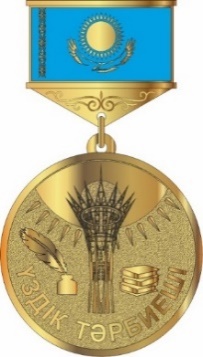 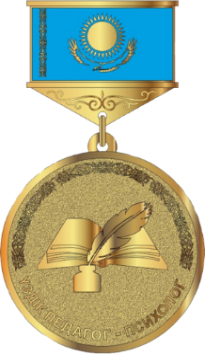 «Лучший воспитатель» «Лучший воспитатель» «Лучший педагог-психолог»«Лучший педагог-психолог»